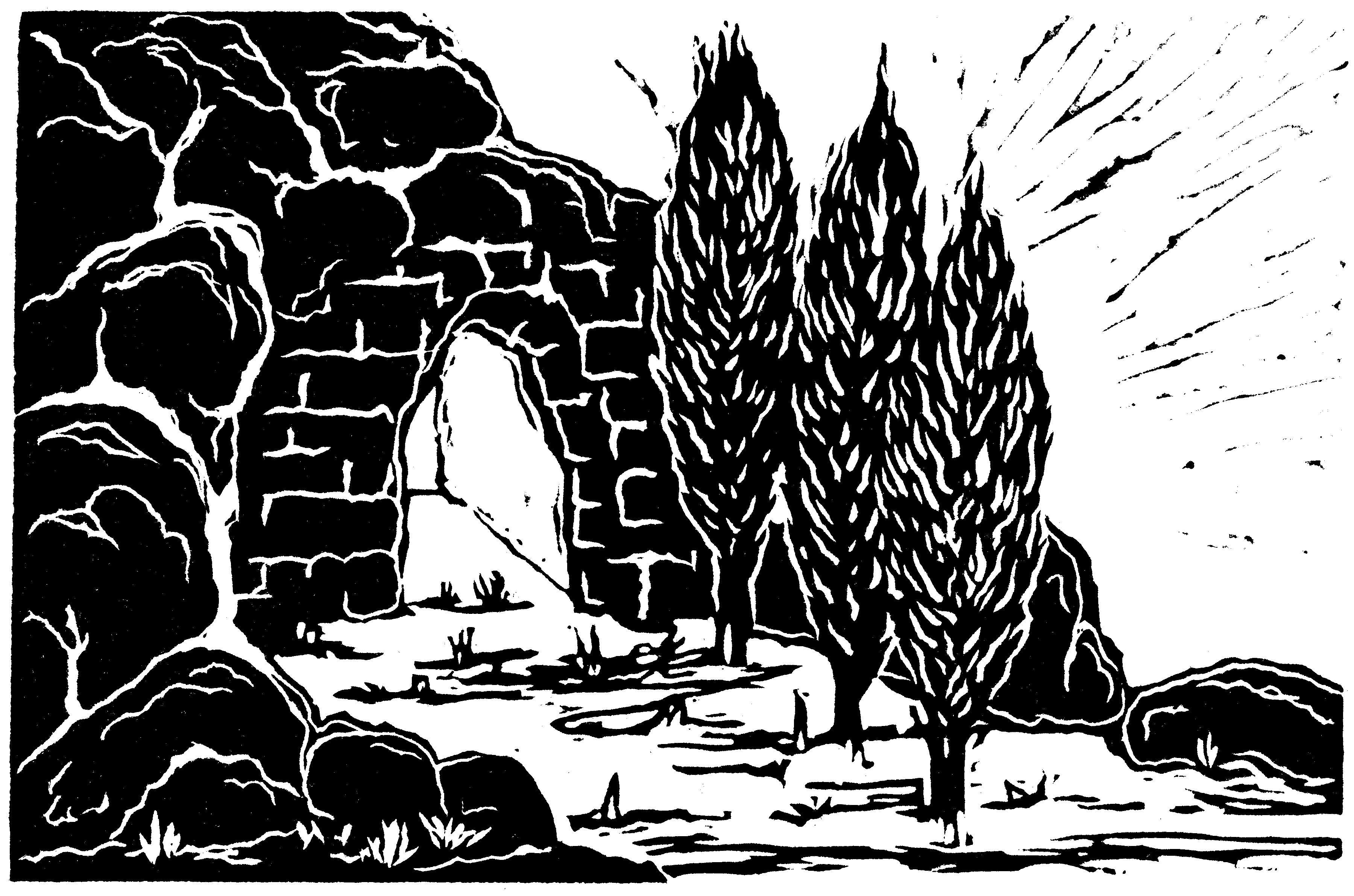 Altamont Reformed ChurchEaster Sunday March 31, 2024Prelude                                                                                          Audrey Daly-Gilman Organist                                           THE LITURGY OF APPROACHVotumIntroit	                          “Joy in the Morning”                         Natalie Sleeth               There’ll be joy in the morning on that day, there’ll be joy in the morning on that day, for the daylight will dawn when the darkness is gone, There’ll be joy in the morning on that day. There’ll be peace and contentment evermore, there’ll be peace andcontentment evermore, ev’ry heart, ev’ry voice will together rejoice, There’ll be peace and contentment evermore.And the glory, glory, glory of the Lord will shine,…will shine (shine upon us)And the glory, glory, glory of the Lord will bring the truth divine.There’ll be love and forgiveness ev’rywhere, there’ll be love and forgiveness ev’rywhere, and the way of the Lord will that day be restored; there’ll be love and forgiveness ev’rywhereThere’ll be love and forgiveness, there’ll be peace and contentment, there’ll be joy, joy, joy,….JOY!Call to WorshipChrist is risen.Christ is risen indeed!Love has conquered fear.Life has overcome death.By the powers of evil and injusticethe Beloved was crucified.But by the power of graceGod has raised Christ from the dead.Christ died bearing all our sin and fear.But Christ rose in love,and with Christ we too are raisedto life that is eternal, life that is new,life in you, O God of love. Alleluia!
*Hymn: “Christ the Lord Is Risen Today!” (Purple) #245
Prayer of ConfessionLord, bring new life where we are worn and tired;new love where we have turned hard-hearted;forgiveness where we feel hurt and where we have wounded;and the joy and freedom of your Holy Spirit where we are prisoners of ourselves. Amen.
Assurance of Pardon:  1 Corinthians 15:54-57The Law of God*Passing of the PeaceLeader: The peace of Christ be with you!People: And also with you!THE LITURGY OF RESPONSEAnnouncementsOffertory     *Doxology Praise God from whom all blessings flow; Praise God all creatures here below: Praise God above, ye heav’n-ly host; Praise Father, Son and Holy Ghost. Amen.*Prayer of DedicationPrayers of the People with the Lord’s PrayerThe Lord's PrayerOur Father, who art in heaven, hallowed be thy name. Thy kingdom come. Thy will be done on earth as it is in heaven. Give us this day our daily bread. And forgive us our debts, as we forgive our debtors. And lead us not into temptation, but deliver us from evil. For thine is the kingdom, and the power, and the glory, for ever. Amen.*Closing Hymn: “Christ is Risen! Shout Hosanna!” (Purple) #248*Choral Benediction *Benediction         *Postlude       				       * indicates the congregation stands, if able.WELCOME as we worship together on this Easter morning.       ANNOUNCEMENTS FOR MARCH 31VOLUNTEERS TODAY        Greeters………………………..........................................Jan Chisholm, Noreen Novak, Carol WardCounters:…………………………………………………………Noreen Novak & Jan ChisholmSide Door Greeter………………………………………………………………..Sallie TownsendAV Support…………………………………………………………………..................Tom Boink                 There is no coffee hour today.      FUTURE VOLUNTEERSCOMING UPMon. April 1 5-6:30 p.m. First Monday of the Month Free Community DinnerTues. April 2 Benevolence Comm. at U of Albany, Food and Faith, Protestant Campus MinistryThurs. April 4 6:00 p.m. Chancel Choir Potluck followed by rehearsalSun.  April 7   9:30 a.m. Chancel Choir rehearsal                       10:30 a.m. Worship Service with Communion                       11:30 a.m. Coffee Hour in Fellowship Hall                        6:30 p.m. Bible Study 101 at Helderberg Reformed FIRST MONDAY OF THE MONTH FREE COMMUNITY DINNERJoin us tomorrow evening 5-6:30 p.m. for our free spaghetti dinner. Enjoy a time of good food and fellowship. EASTER OFFERING ENVELOPESYour gifts received in the special offering envelopes marked "Easter" will be equally divided between ARC's Deacon’s Fund and the Protestant Campus Ministry at the University of Albany.BIG FAMILY GATHERING, APRIL 19 6-8PMThe “BIG FAITH FAMILY” is coming together.  It’s happening here in the Fellowship Hall on Friday evening, April 19th at 6:00.  You can sign up in the sanctuary, upstairs in the hall, or contact the church office. You can also email Nancy at nancymacarc@gmail.com. Watch for details.  They’ll be coming at you from all directions.ARC SEXTON OPENINGOur current Sexton has recently left the job, and we are seeking a new person to immediately fill the position. This is a part-time position. The ideal candidate has some custodial experience and should be able to work a flexible schedule of 10 hours a week. Please contact Nancy McNiven at the church office if you need more information about the job.  ARC SPRING CLEAN UP MORNING SATURDAY, APRIL 13, 9 A.M-NOONIt’s time to spruce up the church grounds and do a little spring cleaning. We will gather rain or shine and enjoy a time of fellowship with bagels and coffee.  If possible, please bring a pair of gloves and a rake. If you plan to attend, contact Greg Goutos at 518-495-0148 or email him at ggoutos@nycap.rr.com.THANK YOUMany thanks to all who contributed items for the Hygiene Kits or helped assemble them.  We have completed 62 kits, which will be forwarded to Church World Service for distribution to refugees and disaster victims as needed. CONTINUED PRAYERS FOR:Jim Pavoldi; Claudette Riek; Erin Parker; Jan Davis; Sher Seppa; Natalie, daughter of Judi’s brother Jack; Sandra, daughter of Lois and Ron Ginsburg; Brian, brother-in-law of Marianne Baratier; Emmit, Diane Stedman’s grandson; Curt Damhof; Nicole, friend of the SargentsTHOSE WITH LONG TERM HEALTH ISSUES:John & Marlene Williams; Mona Shuker; Patti Percoski; Eric & Paige Tooker (Cystic Fibrosis); Paula and Karen Eagan; Barbara Ryan; Keith Baratier’s father Paul; Becky Bryne, neighbor of Deb and Steve RitzkoIN LONG TERM CARE: Clara and Ralph Lasselle, in Kingsway Community Assisted Living; Jeanne Picard-Fish, at Daughters of Sarah; Joan Whinnery, at Judson Meadows Ass’t Living in Glenville; Nancy Harrigan at Glendale Home in ScotiaPRAYER REQUESTS AND UPDATESIf you have a name to add to our prayer corner list, or an update, please call the church office or email Nancy at nancymacarc@gmail.com Altamont Reformed Church                                                          EASTER FLOWERSGIVEN TO THE GLORY OF GOD, AND IN MEMORY OR HONOR OF LOVED ONES:KEITH & MARIANNE BARATIERIN MEMORY OF DOMINICK AND MARY DiNOLA,AND NANCY BARATIERBETH BURLINGAMEIN MEMORY OF MARK BURLINGAME, SALLY & PORTER BIDLEMAN,AND AL & MARY LOU KISBYCHRISTINE & DAN CAPUANOJEFF AND JEANNE COUNTERMINEIN MEMORY OF IRV & RUTH COUNTERMINEJOHN AND NATALIE DRAHZALIN MEMORY OF NATHAN, NORMA, KEITH &MIKE FROLKEY AND JASON DRAHZALDRAHZELSIN MEMORY OF JIM MEYER- “THE FLOWER GUY”CAROLE deFORESTIN MEMORY OF WILL deFORESTCINDY EDWARDSIN MEMORY OF JOEL EDWARDSPAM AND DAVID FIALKOFFIN HONOR OF THE FIALKOFF FAMILY & IN MEMORY OF                                           MICHAEL & GLORIA SANTAGATAJEFF GREGORYIN MEMORY OF BETH & SYLVESTER SCHILZ AND MARY HARRIGANKITT JACKSONIN MEMORY OF LOVED ONESKATHY & BILL JOHNSONIN MEMORY OF LOVED ONESNOREEN NOVAK  IN MEMORY OF OUR PARENTS & JOE, JEFF & RICKYDEAN SANDSIN MEMORY OF GEORGE & SIDNEY SANDS AND IN HONOR OF                                                           SANDS FAMILIES DIANE STEDMAN  IN MEMORY OF HOLLIS STEDMAN, ELLIOT EHRING AND JEN BRENNAN SARAH STEDMANIN MEMORY OF HOLLIS STEDMAN & MARILYN SMILEYALTAMONT REFORMED CHURCH STATEMENT OF PURPOSEThe Altamont Reformed Church is a community of Christian believers called by God to be part of the living Body of Christ, to worship God our King and to obey Jesus Christ our Lord and Savior. Enabled by the Holy Spirit, we pledge to study the Bible and live the Good News. We endeavor to serve and care for each other and to reach out to the world, sharing God’s love and inviting all to join in joyful discipleship.Altamont Reformed ChurchP.O. Box 671,129 Lincoln Avenue, Altamont, New York 12009518-861-8711Pastor Matthew J. van Maastricht 518-861-8711 ext. 301 (o)Parsonage: 518-595-5125Email: pastormatthew.arc@gmail.comChurch email: info@altamontreformed.orgChurch website: www.altamontreformed.org*Gloria Patri  (Purple) #581Glory be to the Father, and to the Son, and to the Holy Ghost: as it was in the beginning, is now and ever shall be, world with-out end. Amen, Amen.Ministry of Music         “In Your Footsteps”                      Nichols/ForrestLead me to Gethsemane where all alone You prayed. Let me see the rebel kiss, and where You were betrayed. Then before the angry mob You stood condemned to die. Soon to drink the bitter cup and breathe the mortal sign. Alleluia, Alleluia, Alleluia. Lead me to the wondrous cross where you were crucified. Let me see Your hands and feet,  and touch Your wounded side. Show me where the piercing thorns were thrust upon Your head. Cruel were the fatal blows You suffered in my stead. Alleluia, Alleluia, Alleluia. Lead me to the empty tomb where on that glorious day You declared the victory and death released its prey. God the Father raised You up to reign with Him on high. Giving me a living hope that I shall never die. Alleluia. Alleluia. Alleluia. Alleluia!THE LITURGY OF THE WORDChildren’s Message*Hymn: “Thine Is the Glory” (Purple) #238
Prayer for Illumination
Scripture Reading: Mark 16:1-8 (New Testament Pages 54 & 55) Sermon*Affirmation of FaithAlleluia! God of Love, the sun of your grace rises upon us.Alleluia! You have raised Jesus your Christ from the dead.Jesus bore our sorrows, and shared our suffering;and you raised him from the dead.He accepted our mistreatment and bore our injustice,and you raised him from the dead.He confronted evil; and the powers of oppression killed him,and you raised him from the dead.He experienced our loneliness, and stood in the gap between us and you,and you raised him from the dead.We poured out on him all our judgment, yet he forgives us entirely,and you raised him from the dead.God of grace and miracle, you have joined us to Christ,so that as you raised Christ from the dead by the power of your love,you have raised us from the dead with Christ, to walk in new lives.God of resurrection, fill us with the power of your love,love that overcomes evil and death, love that is the light of life.Spirit of love, create new hearts in us, and make us a new and holy people, the Body of Christ, risen in love. Alleluia!April 7April 14           April 21Ushers & GreetersMarianne Baratier &Kelli MooreDan & Christine          CapuanoJudi Dineen &Noreen NovakOffering CountersMarianne Baratier &            Kelli MooreChristine Capuano &    Linda WarnkenJudi Dineen &       Noreen NovakAV Volunteer        Michael GilmanRyan BrewerTom BoinkCoffee Hour        John & Natalie               DrahzalAngie & CharlieStewartBetty Ketcham &Dave Glass